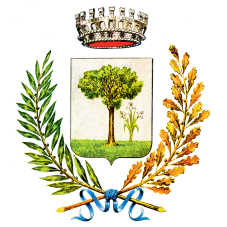 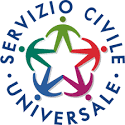 DOMANDA DI ISCRIZIONE AL SERVIZIO GRATUITO DI WELFARE LEGGERO – ASSISTENZA DOMICILIARE SOCIALE RIVOLTO AGLI ANZIANI E AGLI ADULTI “FRAGILI” A SUPPORTO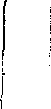 DELLE FAMIGLIE, NEL TERRITORIO COMUNALE.Al Comune di NocigliaIl/la sottoscritt 	nat_ a	(            )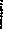 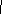 il__/__/___ C.F.                                                                                  e  residente in	(	) 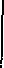 via/piazza   	                                                      n.	       cellulare e/o altro recapito telefonico 	                                                                                                                                  CHIEDEPer sè stessoPer il familiare:             ANZIANO             DISABILE     NOME E COGNOME		nat	a	                  	(	)	  il      /__/____ e  residente in	(	) via/piazza                                         n.	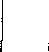 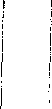      cellulare e/o altro recapito telefonico 	                                          .	  L’ammissione al servizio gratuito di welfare leggero – assistenza domiciliare sociale rivolto agli anziani e agli adulti “fragili” a supporto delle famiglie, nel territorio comunale, per le seguenti prestazioni gratuite (specificare quale):Incrementare i servizi domiciliari di assistenzaAiuto per le piccole faccende domestiche Acquisto e\o ritiro farmaci Aiuto per il pagamento delle bollette Integrazione socialeCompagnia                                                                 DICHIARAChe il destinatario del servizio richiesto è in stato di disabilità:        SI	      NO        _l_sottoscritt__ autorizza il Comune di Nociglia al trattamento del dati personali nel rispetto della normativa sulla privacy {art. 13 del Regolamento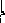 Europeo n.   2016/679 del 27/04/2016 ed ex art. 13 del 0ecreto Legislativo n. 196 del 30/06/2003.Si allegano alla presente:               Documento d’identità del soggetto richiedenteLuogo e Data_______________________                                                                             Firma_______________________________